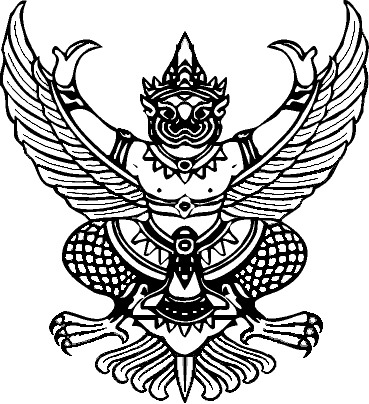 (สำเนา)ประกาศองค์การบริหารส่วนตำบลทอนหงส์เรื่อง สอบราคาจ้างเหมาโครงการขยายเขตประปาหมู่บ้านถนนสายบ้านน้ำตก-บ้านวังลุง หมู่ที่ 6 ตำบลทอนหงส์ อำเภอพรหมคีรี จังหวัดนครศรีธรรมราช***********************************************     	ด้วยองค์การบริหารส่วนตำบลทอนหงส์   มีความประสงค์จะสอบราคาจ้างเหมาโครงการขยายเขตประปาหมู่บ้าน ตำบลทอนหงส์ อำเภอพรหมคีรี จังหวัดนครศรีธรรมราช ตามรายละเอียดดังนี้โครงการก่อสร้างขยายเขตประปาหมู่บ้านถนนสายบ้านน้ำตก-บ้านวังลุง เริ่มจากสวนนายขนบ อินทวงศ์-สวนนายสาโรจน์ คุณโลก หมู่ที่ 6 โดยทำการเดินท่อ PVC. ชนิดบานปลาย  ชั้น 8.5 เส้นผ่าศูนย์กลาง 6 นิ้ว  จำนวน  212.50  ท่อน  ระยะทาง  850  เมตร  พร้อมขุดฝังกลบ  (ตามแบบ อบต.กำหนด)  ติดตั้งป้ายประชาสัมพันธ์โครงการ  จำนวน  1  ป้าย หมู่ที่ 6ราคากลางของงานก่อสร้าง เป็นเงินทั้งสิ้น  364,450.-บาท (สามแสนหกหมื่นสี่พันสี่ร้อยห้าสิบบาทถ้วน)    ผู้มีสิทธิเสนอราคาจะต้องมีคุณสมบัติ ดังต่อไปนี้				1. เป็นนิติบุคคล หรือบุคคลธรรมดา  ที่มีอาชีพรับจ้างทำงานที่สอบราคาดังกล่าว	2. ไม่เป็นผู้ที่ถูกแจ้งเวียนชื่อเป็นผู้ทิ้งงานของทางราชการ รัฐวิสาหกิจ หรือหน่วยการบริหารราชการส่วนท้องถิ่น ในขณะที่ยื่นซองสอบราคา          3. มีผลงานประเภทเดียวกันกับงานที่สอบราคาในวงเงินไม่น้อยกว่า 145,780.-บาท(หนึ่งแสนสี่หมื่นห้าพันเจ็ดร้อยแปดสิบบาทถ้วน) กำหนดดูสถานที่ก่อสร้างและรับฟังคำชี้แจงรายละเอียดเพิ่มเติม  ให้ผู้ประสงค์จะยื่นซองเสนอราคาไปพร้อมกัน  ณ  ที่ทำการองค์การบริหารส่วนตำบลทอนหงส์  เพื่อรับฟังคำชี้แจงและรายละเอียดพร้อมนำ     ชี้สถานที่ก่อสร้างในวันที่  27  เดือน พฤษภาคม  พ.ศ.  2558 เวลา 10.30 เป็นต้นไป	หากผู้ประสงค์จะยื่นซองเสนอราคาไม่ไปรับฟังคำชื้แจงและไม่ไปดูสถานที่ก่อสร้าง จะถือว่าผู้นั้นได้รับทราบคำชี้แจงและไปดูสถานที่แล้ว จะยกมาเป็นข้ออ้างและข้อโต้แย้งใดๆ ภายหลังไม่ได้ทั้งสิ้น	กำหนดขายและยื่นซองสอบราคา  โดยกำหนดให้มีการยื่นซองสอบราคา ดังนี้กำหนดขายและยื่นซองสอบราคา ณ ที่ทำการองค์การบริหารส่วนตำบลทอนหงส์ ตั้งแต่วันที่         14  เดือน พฤษภาคม พ.ศ. 2558 ถึงวันที่ 27 พฤษภาคม 2558  ในเวลา 08.30 – 16.30 น.         (ในวันและเวลาราชการ)  ณ กองคลัง  องค์การบริหารส่วนตำบลทอนหงส์  กำหนดยื่นซองสอบราคา ณ. ศูนย์รวมข้อมูลข่าวสารการซื้อหรือการจ้างขององค์การบริหารส่วนตำบล ระดับอำเภอ (อำเภอพรหมคีรี) ในวันที่ 28 พฤษภาคม 2558 (ในเวลาราชการ) เวลา 08.30-16.30 น.           กำหนดเปิดซองสอบราคา ณ. ศูนย์รวมข้อมูลข่าวสารการซื้อหรือการจ้างขององค์การบริหารส่วนตำบล ระดับอำเภอ (อำเภอพรหมคีรี)  ในวันที่ 29 พฤษภาคม 2558  เวลา 09.00 เป็นต้นไปผู้สนใจติดต่อขอซื้อเอกสารสอบราคาและแบบแปลน  ในราคาชุดละ 500.-บาท ได้ที่กองคลังองค์การบริหารส่วนตำบลทอนหงส์  ระหว่างวันที่  14  พฤษภาคม  2557  ถึงวันที่  27  พฤษภาคม  2558  ระหว่างเวลา 08.30 - 16.30 น. (ในวันและเวลาราชการ)  หรือสอบถามรายละเอียดได้ที่ องค์การบริหารส่วนตำบลทอนหงส์  หมายเลขโทรศัพท์ 0-7539-4161 ต่อ 12 (กองคลัง) หรือตรวจสอบได้ทาง www.tonhong.go.th www.nakhonsithammarat.go.th 		ประกาศ  ณ  วันที่   14   เดือน  พฤษภาคม  พ.ศ. 2558                                                  (ลงชื่อ)................................................................                            (นายดุสิต  พละศึก)                รองนายกองค์การบริหารส่วนตำบล ปฏิบัติราชการแทน				               นายกองค์การบริหารส่วนตำบลทอนหงส์)